CASA is a non-profit organization 501(c)(3) that works toward improving and unifying the community. Some of our services are funded through grants and donations.CASA es una organización sin fines de lucro 501(c)(3) que trabaja para mejorar y unificar a la comunidad. Algunos de nuestros servicios son financiados a través de donaciones.INTAKE FORM / SOLICITUD DE AYUDAThe information requested is solely used to gather information pertaining to your personal case or situation, which will assist CASA in its case assessment. The information you provide will also be used in grant reports. This document is not a contract. This information is confidential. La información solicitada a continuación es solo para obtener los datos pertinentes a su caso o situación en la cual CASA puede ayudarle. La información que proporcione también se utiliza en reportes de subvención. Este documento no es un contrato. Esta información es confidencial.Today’s Date (Fecha de Hoy)  _______________/__________/___________   	Nationality (Nacionalidad)   _______________________                                                                                  Month (mes)        Day (día)      Year (año)      
Occupation (Profesión): __________________________________	Alien Number (Número de Extranjero)__A:__________________________			___ Male / Hombre    ___ Female / Mujer    ___Single / Soltero(a)     ___Married / Casado(a)    ___Separated / Separado(a)    ___Widow / Viudo(a)Full Name (Nombre Completo) ____________________________________________________________________________________________  
Date of Birth (Fecha de Nacimiento) _______________/_________/________   Telephone (Teléfono) _________________________________				Month (mes)        Day (día)    Year (año)      Home Address (Dirección Domicilio)________________________________________________________________________________________						City (Ciudad)             State (Estado)   		Zip Code (Código Postal)Spouse’s Name (Nombre del Conyugue) _________________________________________ Email _____________________________________How did you hear about CASA (¿Cómo conoció de CASA?)________________________    Date you entered US (Fecha de entrada a US)__________Have you previously filed a citizenship application? / ¿Previamente ha presentado una solicitud de ciudadanía?		____ Yes/Sí    	____NoHave you previously received services from CASA, including naturalization classes?   				____ Yes/Sí	____ No¿Recibió antes servicios de CASA, inclusive clases de ciudadanía?If Yes, date and service/ Si contestó Sí, ¿qué servicios y fecha? ________________________________________________________Ethnicity/Raza:   ___ Caucasian/Blanco     ___Hispanic/Hispana     ___Native Amer./Nativo Amer.   ___African Amer./Negra   ___Pacific Island./AsiáticoDo you want information regarding CASA’s community events via email?/ Quiere información de las actividades comunitarias que realiza CASA a través de su correo electrónico?  ____Yes/Sí	____ No	     	Email: _______________________________________________________________**********************************************************************************************************************************************************
INCOME VERIFICATION (VERIFICACION DE INGRESOS)Select the bracket that best represents your family’s annual income, include the income of people that are working and/or receive support from the government such as Social Security, AFDC, retirement plans, etc.(Marque el cuadro que más se asemeja a sus ingresos anuales, incluyendo los ingresos de todas las personas que están empleadas y/o individuos que reciben asistencia del gobierno tal como Seguro Social, AFDC, pensiones, retiros, etc.)ANNUAL INCOME (INGRESOS ANUALES)Do you have children under 18 years old? (¿Tiene hijos menores de 18 años de edad?)				____Yes/Sí	___NoIs the head of the household 62 years old or older? (¿La cabeza de familia tiene o es mayor de 62 años de edad?) 	____Yes/Sí	___No                                                                     Is the head of household a single mother? (¿Es la cabeza de familia madre soltera?)   				____Yes/Sí	___NoIs the head of the household disabled? (¿Esta la cabeza de familia incapacitada?)  	 			____Yes/Sí       	___No        I certify that the information that I provided is true and accurate to the best of my knowledge and can be verified by the Director or a designated agent of CASA.  (Certifico que la información indicada en cada cuadro es verdadera y correcta a mis conocimientos y puede ser verificada por el Director o algún designado.)   _____________________________________                               Date (Fecha) ____________ / _________ / ___________         Signature (Firma)				                                 Month  (mes)      Day (día)       Year (año)NOTIFICATION & CLARIFICATION (NOTIFICACION & ACLARACION)The laws of the state of Florida prohibit a person that is not an Attorney admitted to practice in the State of Florida to give legal advice. If you have concerns about your case or legal questions review them with the CASA Attorney. CASA has a Staff Attorneys who will be happy to answer your legal questions. Please note, that an attorney admitted in any state may practice immigration law. (Las leyes del Estado de la Florida prohíben que una persona que no sea abogado y/o esté admitido en la Barra de Abogados de la Florida brinden asesoría legal. Si usted tiene inquietudes al respecto de su caso o preguntas de carácter legal debe presentarlas a un abogado. CASA cuenta con abogados internos que con gusto atenderán cualquiera de sus inquietudes legales. Tenga en cuenta, que un abogado admitido en cualquier estado puede practicar la ley de inmigración.)The services you receive from CASA’s paralegals are restricted to only filling in the immigration forms with the information you provide. By signing this document you are declaring that you do not have legal questions concerning your case and that you understand that CASA’s paralegals cannot answer legal questions concerning your case. (El servicio que usted recibirá por parte de los paralegales de CASA se limita sólo a completar  formas de inmigración. Al firmar este documento, usted declara que no tiene preguntas legales sobre su caso y que entiende que los paralegales de CASA no pueden responder inquietudes legales al respecto.)_________________________________     	___________ / _________ / ____________        ________________________________             Name (Nombre)                      		Month (mes)     Day (día)         Year (año)                           Signature (Firma)                                                              
Legal Department Services					Support Services & Referrals		CASA Classes Test___ DACA(Initial/Renewal)               ___ RFE___ EAD			         ___	I-912			___Mental Health Counseling			Pre Test _______________
___ VAWA		         ___ N-648			___Private Bar				Post Test _________________ U Visa                                        ___ Imm. Court Process   	___Legal Aid/Legal Services			Class Level ____________
___ Legalization Process                  				___Community Education
___ Citizenship and Requirements				___Education – ESL			NATZ P __________________ Immigration Assistance/Forms				___Housing / Shelter			NATZ F __________________ Family Petition						___Medical Assistance			OATH   _______________
___ Consular Processing
___ Waivers					
___ Deportation / Removal					SAFETY___ Immigration / Family Attorney Case Assessment		Is client in a safe living environment  _____ Yes 	_____No___ Immigration / Family Attorney Legal Counseling		If no, indicate safety plan: _______________________________________
___ Asylum (affirmative/Defensive)        ____________________________	             __________________
Staff Name			Date*****************************************************************************************************************************************************************************SURVEY (ENCUESTA)Are you satisfied with the service you received?	___Yes/Sí     ___No		Did you become more knowledgeable about      ____Yes/Sí    ___No
(¿Esta satisfecho/a con el servicio recibido?) 				community education services?									(¿Obtuvo más conocimientos acerca de Did you find a helpful solution to your problem?	___Yes/Sí     ___No		servicios educativos comunitarios?)(Obtuvo/a una solución útil a su problema?)								Comments & Suggestions (Comentarios y Sugerencias): __________Did you receive any referrals to services? 	___ Yes/Sí     ___No	________________________________________________________	(¿Recibió alguna referencia a servicios?)				  __________________________________	______________									Signature (Firma)			    Date (Fecha)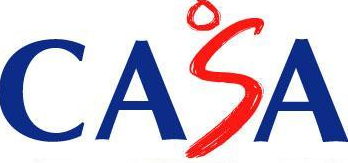 10300 SW 72nd STREET, SUITE 387 – MIAMI, FL 33173PH: (305) 463-7468 – FAX: (305)-273-4385 – WWW.CASA-US.ORGCODE10300 SW 72nd STREET, SUITE 387 – MIAMI, FL 33173PH: (305) 463-7468 – FAX: (305)-273-4385 – WWW.CASA-US.ORG10300 SW 72nd STREET, SUITE 387 – MIAMI, FL 33173PH: (305) 463-7468 – FAX: (305)-273-4385 – WWW.CASA-US.ORG1$ 0-11,449$11,450 – 16,554$16,555 – 21,559$21,660 – 26,764$26,765 – 31,869over $31,8702$ 0-18,929$18,930 – 24,034$24,035 – 29,139$29,140 – 34,244$34,245 – 39,349over $39,3503$ 0-26,409$26,410 – 31,514$31,515 – 36,619$36,620 – 41,724$41,725 – 46,829over $46,8304$ 0-33,889$33,890 – 38,994$38,995 – 44,099$44,100 – 49,204$49,205 – 54,309over $54,3105$ 0-41,369$41,370 – 46,474$46,475 – 51,579$51,580 – 56,684 $56,685 – 61,789over $61,7906$ 0-48,849$48,850 – 53,954$53,955 – 59,059$59,060 – 64,164$64,165 – 69,269over $69,2707$ 0-56,329$56,330 – 61,434$61,435 – 66,539$66,540 – 71,644$71,645 – 76,749over $76,7508$ 0-63,809$63,810 – 68,914 $68,915 – 74,019$74,020 – 79,124$79,125 – 84,229  over $84,230No. MiembrosPovertyVery LowLowModerateUpperHighFOR OFFICE USE ONLY/ PARA USO EXCLUSIVO DE LA OFICINAINFORMATION & REFERRAL/CASE MANAGEMENT SERVICES